9 ДЕНЬ- 11.06.2021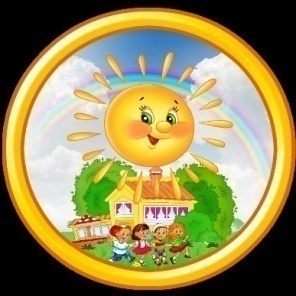 «День России»№МероприятиеВремяОтветственный1.Приём детей8.00-8.50(по отрядам)Воспитатели2.Утренняя зарядка8.50-9.10Данилова И.Г.Кузьмина М.А.-вожатая3.Утренняя линейка(знакомство с мероприятиями дня)9.10-9.20Кузьмина М.А.-вожатая4.Завтрак (проветривание помещений)9.20-9.50Зав. производствомВоспитатели5.Инструктаж о правилах поведения при посещении библиотеки9.50-10.20Воспитатели6.Пятиминутка «Символика России»10.20-10.40Воспитатели7Интересные факты о России и ее достопримечательностях. «А знаете ли вы, что…»10.40-11.30Воспитатели8Конкурс стихов и сочинений «Россия-Моя страна».11.30-12.00Воспитатели9Планетарий ( по группам 35 человек)12.00-13.0010Обед13.10-13.40Зав. производствомВоспитатели11Дневной сон13.40-15.40Воспитатели12Полдник ( проветривание спальных помещений)15.40-16.00Зав. производствомВоспитателиУход домой17.30